Ouschtervakanz 11/04/22 – 15/04/22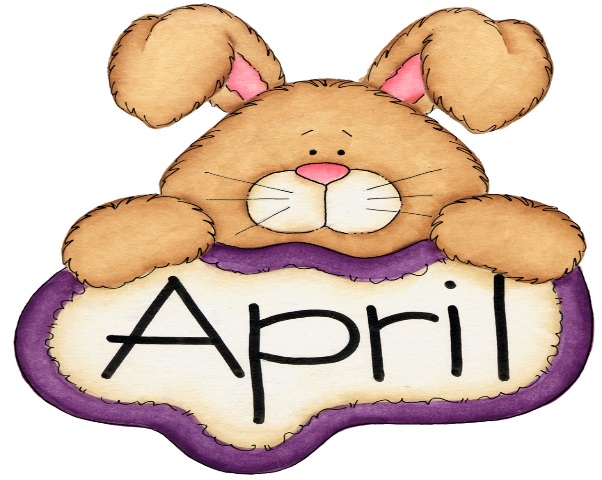 11/04/2212/04/2213/04/2214/04/2215/04/22MoiesBewegungMouvement corporelleBastelenBricolageAusfluch / Excursion“Parc Merveilleux”Bastelen BricolageExperimentMëttesFrounert“Air de jeux”SlimeDépart: 10h00Retour: 17h00UseldengSpillplatzDépart : 13h30Retour: 17h00FräispillJeu libre